SPETT.LEREGIONE CAMPANIAOGGETTO: MANIFESTAZIONE DI INTERESSE FINALIZZATA ALL’INDIVIDUAZIONE DI SOGGETTI DEL TERZO SETTORE DISPONIBILI ALLA CO-PROGETTAZIONE E REALIZZAZIONE DELL’INTERVENTO “S.G.M -SOSTEGNO ALLE VITTIME DI REATO, GIUSTIZIA RIPARATIVA E MEDIAZIONE PENALE IN CAMPANIA” AI SENSI DEL D.LGS. 117/2017 (D.G.R. n. 459 del 19/10/2021). CUP B29J21024520003Il/la sottoscritto/a 	 in qualità di legale rappresentante ovvero nella sua qualità di Procuratore del/della 		, con sede legale in 	, prov. 	, via	,	n.	,	Codice	Fiscale	n.		,	Partita	IVA	n.	,DICHIARAai sensi e per gli effetti degli articoli 46 e 47 del D.P.R. 445/2000 e con la espressa consapevolezza di quanto prescritto dagli articoli 75 e 76 del medesimo DPR, rispettivamente sulle conseguenze civili e penali a cui può andare incontro in caso di dichiarazioni mendaci la volontà di partecipare alla Linea di Azione 1) “Giustizia Riparativa e Mediazione Penale”  per il territorio ricadente nel Distretto della Corte di Appello di Napoli per il territorio ricadente nel Distretto della Corte di Appello di Salernoin forma singola in forma associata, in qualità di soggetto capofila del raggruppamento la volontà di partecipare alla Linea di Azione 2) “Assistenza alle vittime di reato” in forma singolain forma associata, in qualità di soggetto capofila del raggruppamentoche l’ente, costituito con atto del 	        con scadenza il  / /  	,è iscritto nel Registro delle Imprese di 	       _______ (sezione 	      ) numero REA 	dal 			, cod. ATECO	;non è iscritto al registro delle imprese perché 	                                      ;è regolarmente iscrittonel Registro nazionale del Terzo Settore 	             n.  	dal                           	e/o Registro regionale del Terzo Settore 	n.	dal 	;l'assenza nei propri confronti dei motivi di esclusione di cui all'art. 80, del D.Lgs. 18.04.2016, n. 50 e in particolare:di non aver commesso gravi infrazioni debitamente accertate alle norme in materia di salute e sicurezza sul lavoro nonché agli obblighi di cui all’articolo 30, comma 3 del D.Lgs. 50/2016;di non trovarsi in stato di fallimento o in stato di liquidazione coatta o di concordato preventivo o sia in corso nei suoi confronti un procedimento per la dichiarazione di una di tali situazioni, fermo restando quanto previsto dagli articoli 110 del presente Codice e 186-bis del regio decreto 16 marzo 1942, n. 267;di non aver commesso gravi illeciti professionali, tali da rendere dubbia la sua integrità o affidabilità;di non aver tentato in precedenti gare di influenzare indebitamente il processo decisionale della stazione appaltante o di ottenere informazioni riservate a fini di proprio vantaggio oppure di aver fornito, anche per negligenza, informazioni false o fuorvianti suscettibili di influenzare le decisioni sull'esclusione, la selezione o l'aggiudicazione, ovvero abbia omesso le informazioni dovute ai fini del corretto svolgimento della procedura di selezione;di non aver dimostrato significative o persistenti carenze nell'esecuzione di un precedente contratto di appalto o di concessione che ne hanno causato la risoluzione per inadempimento ovvero la condanna al risarcimento del danno o altre sanzioni comparabili;di non aver commesso grave inadempimento nei confronti di uno o più subappaltatori, riconosciuto o accertato con sentenza passata in giudicato;che la partecipazione alla presente procedura non comporta situazioni di conflitto di interesse ai sensi dell’articolo 42, comma 2, D. Lgs. 50/2016, non diversamente risolvibile;che non sussiste una distorsione della concorrenza ai sensi dell’art. 80, comma 5, lettera e), del D.Lgs. 50/2016;di non essere stato soggetto alla sanzione interdittiva di cui all’articolo 9, comma 2, lettera c) del decreto legislativo 8 giugno 2001, n. 231 o ad altra sanzione che comporta il divieto di contrarre con la pubblica amministrazione, compresi i provvedimenti interdittivi di cui all'articolo 14 del decreto legislativo 9 aprile 2008, n. 81;di non aver presentato documentazione o dichiarazioni non veritiere;di non essere iscritto nel casellario informatico tenuto dall’Osservatorio dell’ANAC per aver presentato false dichiarazioni o falsa documentazione nelle procedure di gara e negli affidamenti di subappalti;di non essere iscritto nel casellario informatico tenuto dall’Osservatorio dell’ANAC per aver presentato false dichiarazioni o falsa documentazione ai fini del rilascio dell’attestazione di qualificazione;di non aver violato il divieto di intestazione fiduciaria di cui all'articolo 17 della legge 19 marzo 1990, n. 55;di essere in regola con le norme che disciplinano il diritto al lavoro dei disabili di cui all'articolo 17 della legge12 marzo 1999, n° 68 e l’impresa occupa attualmente un numero di dipendenti, computati ai sensi dell’articolo 4 della predetta legge;di non essere stato vittima dei reati previsti e puniti dagli articoli 317 e 629 del codice penale aggravati ai sensi dell'articolo 7 del decreto-legge 13 maggio 1991, n. 152, convertito, con modificazioni, dalla legge 12 luglio 1991, n. 203, ovvero di aver denunciato i fatti all'autorità giudiziaria, salvo che ricorrano i casi previsti dall'articolo 4, primo comma, della legge 24 novembre 1981, n. 689;di non trovarsi rispetto ad un altro partecipante alla medesima procedura di affidamento, in una situazione di controllo di cui all'articolo 2359 del codice civile o in una qualsiasi relazione, anche di fatto, se la situazione di controllo o la relazione comporti che le offerte sono imputabili ad un unico centro decisionale;DICHIARA altresìdi essere in regola con la normativa in materia di contribuzione previdenziale, assicurativa e assistenziale e applica al personale dipendente il CCNL di categoria;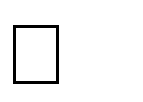 di essere esente dall’obbligo di iscrizione all’INPS/INAIL (indicare la motivazione	                               );di aver maturato un’esperienza almeno biennale nelle materie attinenti a quelle oggetto dell’Avviso nei confronti dei seguenti soggetti:   di essere iscritto all’Albo dell’Ufficio del Garante Regionale delle persone sottoposte a misure restrittive della libertà personale con il rif 	                                  ;  di aver svolto Attività di collaborazione documentata svolta con gli Uffici Interdistrettuali di Esecuzione Penale Esterna (UEPE), di cui allega lettera a firma del Responsabile UEPE provinciale, con l’indicazione della tipologia di attività e della durata in termini di anni/mesi;    di aver svolto attività di collaborazione documentata svolta con uno o più Istituti Penitenziari campani, di cui allega lettera a firma del Direttore di ciascun Istituto Penitenziario, con l’indicazione della tipologia di attività e della durata in termini di anni/mesi;    di essere un soggetto religioso, di cui all’art. 4 comma 3 del D.Lgs. n. 117/2017 “Codice del Terzo Settore”;  dichiara di essere in partenariato con amministrazione locale campana, quale Comune riunito in Ambito territoriale    per i Servizi sociali, documentato attraverso espressa dichiarazione di intenti; DICHIARA inoltre  che la persona incaricata di partecipare ai lavori del Gruppo di co-progettazione è (Nome e Cognome)   , nato a 	, il	CF 	, residente in	(CAP  ),	Tel.  , e-mail   che le eventuali comunicazioni in ordine agli esiti della presente selezione dovranno essere effettuate al seguente indirizzo pec	;  di aver letto l'Avviso pubblico bandito dalla Regione Campania e di accettare senza riserva quanto in esso previsto;  di avere almeno una sede legale od operativa in Regione Campania; di non avere nulla a pretendere nei confronti della Regione Campania nell’eventualità in cui, per qualsiasi motivo, la   presente procedura venga revocata;  di possedere, come richiesto dall’art. 55 del D. Lgs. 117/2017, in relazione alla peculiare forma di collaborazione consistente nella attività di co-progettazione, una comunanza di interessi rispetto a quelli perseguiti dalla Direzione Generale per le Politiche sociali e sociosanitarie nella presente procedura;  di trovarsi in una condizione di effettiva terzietà rispetto al mercato e alle finalità di profitto che lo caratterizzano e consapevole che la stessa potrà essere opportunamente verificata dalla citata Direzione Generale.SI IMPEGNA  a comunicare tempestivamente ogni variazione relativa alla titolarità, alla denominazione o ragione sociale, alla rappresentanza, all'indirizzo della sede ed ogni altra rilevante variazione dei dati e/o requisiti richiesti per la partecipazione alla fase di co-progettazioneDICHIARA di allegare:All   B1 Autodichiarazione partner (in caso di raggruppamento)All. C1 Proposta progettuale (in caso di partecipazione alla Linea di Azione 1) All. C2 Proposta progettuale (in caso di partecipazione alla Linea di Azione 2)All. D Dichiarazione di costituzione in ATS/ATI, in caso di raggruppamento, ovvero atto di costituzione, nel caso di soggetto associato già costituitoAll. E Consenso a trattamento dei dati personalicopia leggibile del documento di identità in corso di validità del legale rappresentante del soggetto capofila e, nel caso di raggruppamenti, di ciascun soggetto partnerlettera a firma del Responsabile UEPE provinciale, per ciascuno dei soggetti partecipanti (se del caso)lettera a firma del Direttore dell’Istituto Penitenziario, per ciascuno dei soggetti partecipanti (se del caso) validazione della proposta progettuale da parte della Diocesi di appartenenza, per ciascuno dei soggetti partecipanti (se del caso)lettera/protocollo di adesione al progetto da parte di soggetti terzi (se del caso)Curricula formativo e professionale personale impiegato nel progetto (se del caso)Dichiarazione di intenti con Comune riunito in Ambito territoriale per i Servizi sociali (se del caso)Firma del Legale Rappresentante(in caso di raggruppamento firma del legale rappresentante del soggetto capofila)CommittenteOggettoDurata(n. anni/mesi)